2.1 Assignment Broken Line Graphs 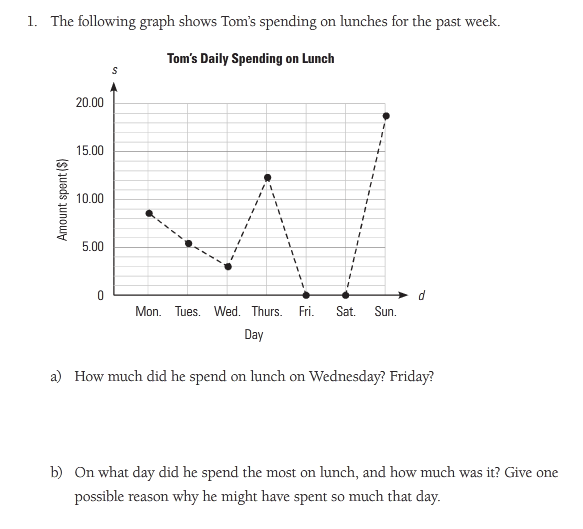 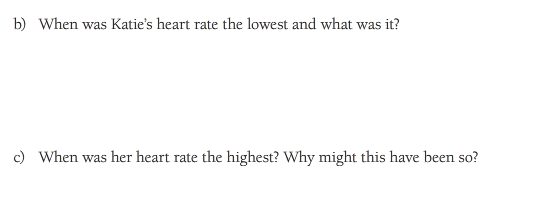 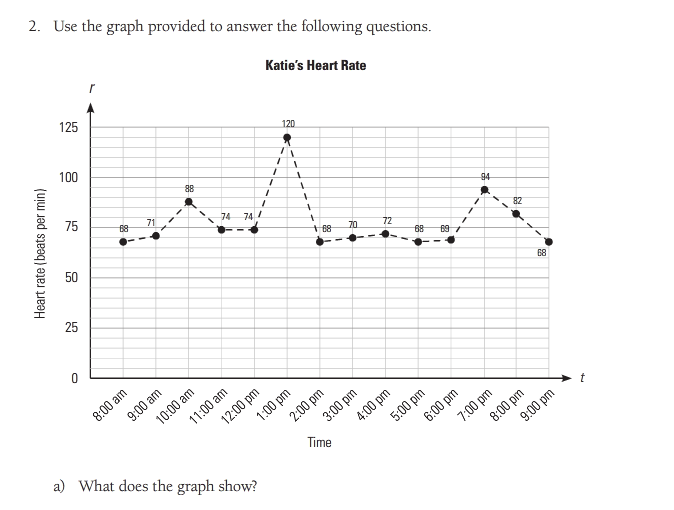 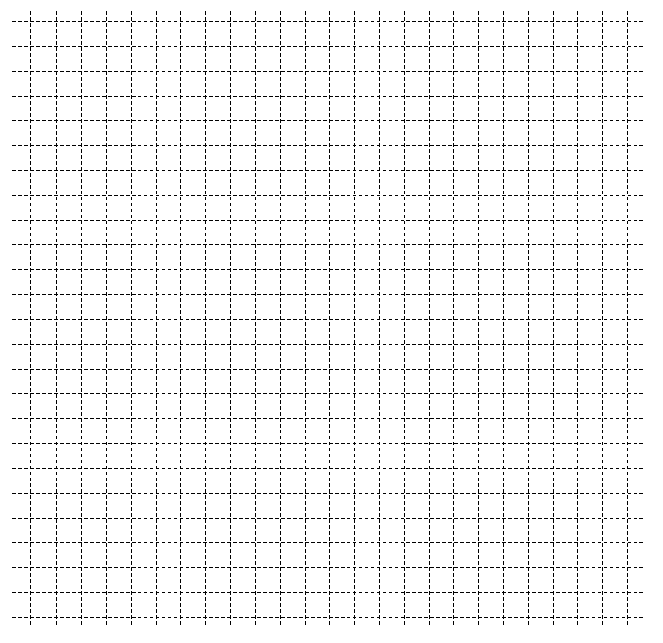 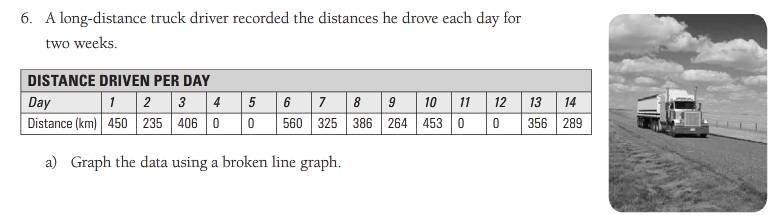 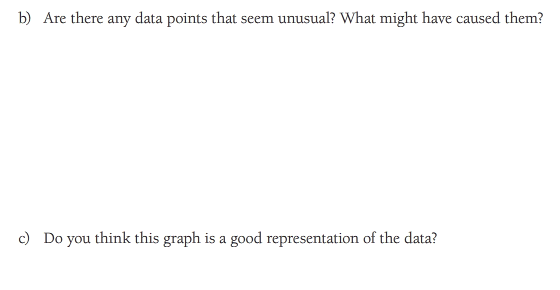 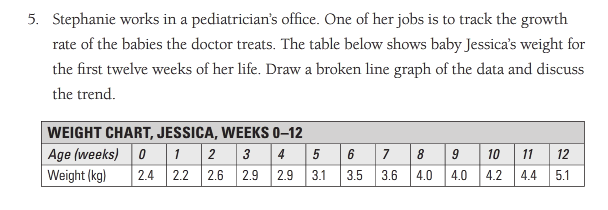 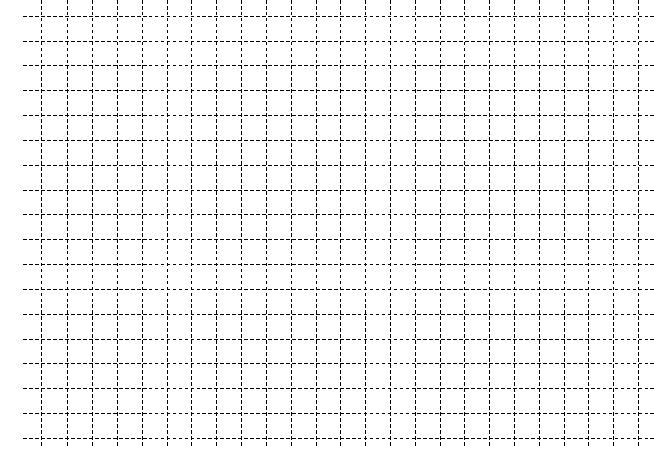 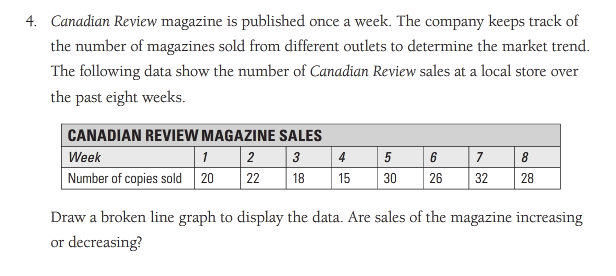 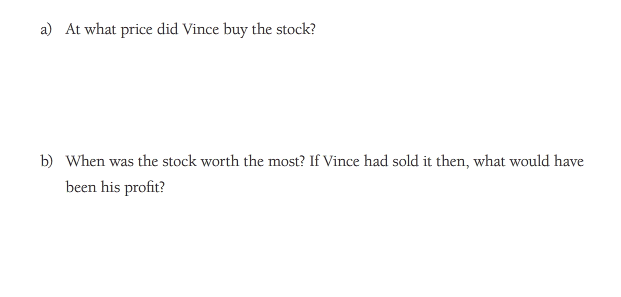 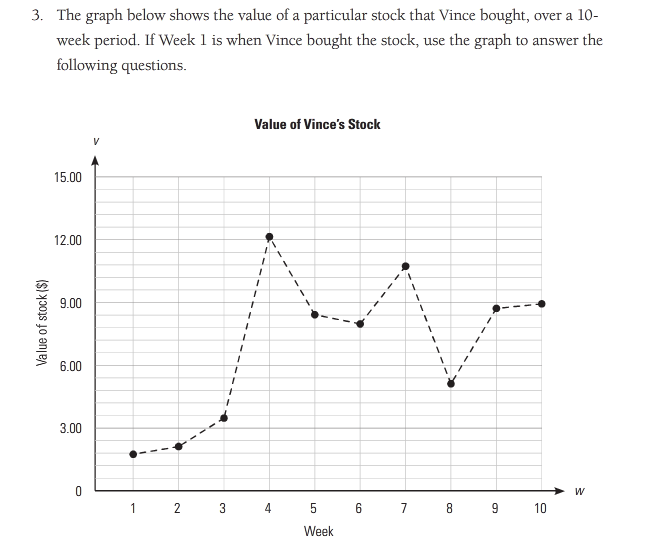 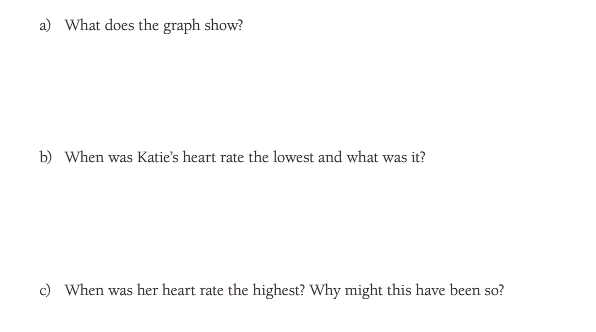 